DOSSIER PROFESSIONNEL POUR L’ÉPREUVE E22NOM ET PRENOMBaccalauréat professionnel cuisineSession      -                                                                                                                                19 rue des Meures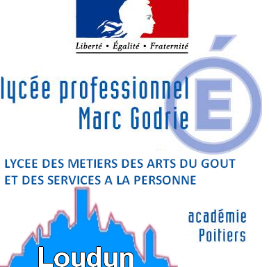 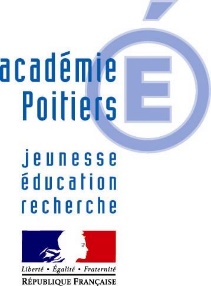 86200 LoudunSOMMAIREPremière partie :Présentation de mon cursus ……………………………………………………………………….. page 4Deuxième partie :Les fiches « bilan de compétences »Les fiches présentées en première :Fiche n°1 : TITRE DE LA FICHE   ………………………………………………….  page XFiche n°2 : TITRE DE LA FICHE   ………………………………………………….  page XFiche n°3 : TITRE DE LA FICHE   ………………………………………………….  page XLes fiches présentées en terminale :Fiche n°4 : TITRE DE LA FICHE   ………………………………………………….  page XFiche n°5 : TITRE DE LA FICHE   ………………………………………………….  page XConclusion ………………………………………………………… ………………                  page XAnnexes (éventuelles)NOM PrénomAdresseCode postal, ville: téléphone : adresse mailAge Mon projet professionnel et/ou de poursuite d’étudesMes expériences professionnellesPériodes de Formation en Milieu ProfessionnelFormation au lycée et expériences personnelles : séance pratique déplacée, tâche spécifique, extraMa mini lettre de motivationCompétences et centres d’intérêtCONCLUSIONANNEXESPFMPDatesEntreprises
(nom adresse)Concept de restaurationActivité(s) principale(s) confiée(s)Mes regretsMes satisfactionsDates/périodesContexte DescriptifActivité(s) réalisée(s) Séance pratique déplacée Tâche spécifique Projet Autre :  Séance pratique déplacée Tâche spécifique Projet Autre :  Séance pratique déplacée Tâche spécifique Projet Autre : BACCALAURÉAT PROFESSIONNELCuisine et Commercialisation services en restaurationBACCALAURÉAT PROFESSIONNELCuisine et Commercialisation services en restaurationAcadémie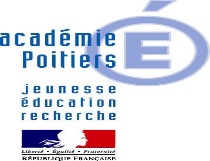 Cachet établissementCachet établissementÉpreuve E22 – présentation du dossier professionnelÉpreuve E22 – présentation du dossier professionnelÉpreuve E22 – présentation du dossier professionnelÉpreuve E22 – présentation du dossier professionnelÉpreuve E22 – présentation du dossier professionnelFiche bilan de compétences   Fiche bilan de compétences   Fiche bilan de compétences   Fiche bilan de compétences   N° 1Nom et prénom du candidat :Classe : Date, période :      Date, période :      Date, période :      Date, période :      Nom et prénom du candidat :Classe : Baccalauréat professionnel : Cuisine Commercialisation et services en restaurationBaccalauréat professionnel : Cuisine Commercialisation et services en restaurationBaccalauréat professionnel : Cuisine Commercialisation et services en restaurationBaccalauréat professionnel : Cuisine Commercialisation et services en restaurationChoix de la compétence opérationnelle décrite :Choix de la compétence opérationnelle décrite :Choix de la compétence opérationnelle décrite :Choix de la compétence opérationnelle décrite :Choix de la compétence opérationnelle décrite :①LE CONTEXTE DE RÉALISATION DE LA SITUATION PROFESSIONNELLELE CONTEXTE DE RÉALISATION DE LA SITUATION PROFESSIONNELLE②LES CONDITIONS DE RÉALISATION DE LA SITUATION PROFESSIONNELLELES CONDITIONS DE RÉALISATION DE LA SITUATION PROFESSIONNELLE③LA DESCRIPTION DE LA SITUATION PROFESSIONNELLELA DESCRIPTION DE LA SITUATION PROFESSIONNELLELA DESCRIPTION DE LA SITUATION PROFESSIONNELLE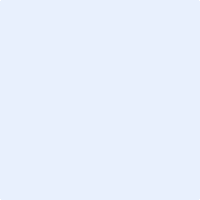 ④L’AUTO-ÉVALUATIONL’AUTO-ÉVALUATIONL’AUTO-ÉVALUATIONLes critères d’évaluation de l’épreuve de présentation du dossier professionnel (E22)Les critères d’évaluation de l’épreuve de présentation du dossier professionnel (E22)BACCALAURÉAT PROFESSIONNELCuisine et Commercialisation services en restaurationBACCALAURÉAT PROFESSIONNELCuisine et Commercialisation services en restaurationAcadémie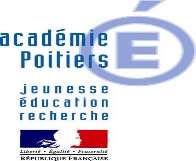 Cachet établissementCachet établissementÉpreuve E22 – présentation du dossier professionnelÉpreuve E22 – présentation du dossier professionnelÉpreuve E22 – présentation du dossier professionnelÉpreuve E22 – présentation du dossier professionnelÉpreuve E22 – présentation du dossier professionnelFiche bilan de compétences   Fiche bilan de compétences   Fiche bilan de compétences   Fiche bilan de compétences   N° 2Nom et prénom du candidat :Classe : Date, période :      Date, période :      Date, période :      Date, période :      Nom et prénom du candidat :Classe : Baccalauréat professionnel : Cuisine Commercialisation et services en restaurationBaccalauréat professionnel : Cuisine Commercialisation et services en restaurationBaccalauréat professionnel : Cuisine Commercialisation et services en restaurationBaccalauréat professionnel : Cuisine Commercialisation et services en restaurationChoix de la compétence opérationnelle décrite :Choix de la compétence opérationnelle décrite :Choix de la compétence opérationnelle décrite :Choix de la compétence opérationnelle décrite :Choix de la compétence opérationnelle décrite :①LE CONTEXTE DE RÉALISATION DE LA SITUATION PROFESSIONNELLELE CONTEXTE DE RÉALISATION DE LA SITUATION PROFESSIONNELLE②LES CONDITIONS DE RÉALISATION DE LA SITUATION PROFESSIONNELLELES CONDITIONS DE RÉALISATION DE LA SITUATION PROFESSIONNELLE③LA DESCRIPTION DE LA SITUATION PROFESSIONNELLELA DESCRIPTION DE LA SITUATION PROFESSIONNELLELA DESCRIPTION DE LA SITUATION PROFESSIONNELLE④L’AUTO-ÉVALUATIONL’AUTO-ÉVALUATIONL’AUTO-ÉVALUATIONLes critères d’évaluation de l’épreuve de présentation du dossier professionnel (E22)Les critères d’évaluation de l’épreuve de présentation du dossier professionnel (E22)BACCALAURÉAT PROFESSIONNELCuisine et Commercialisation services en restaurationBACCALAURÉAT PROFESSIONNELCuisine et Commercialisation services en restaurationAcadémie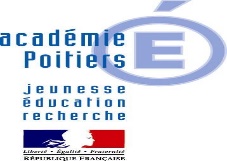 Cachet établissementCachet établissementÉpreuve E22 – présentation du dossier professionnelÉpreuve E22 – présentation du dossier professionnelÉpreuve E22 – présentation du dossier professionnelÉpreuve E22 – présentation du dossier professionnelÉpreuve E22 – présentation du dossier professionnelFiche bilan de compétences   Fiche bilan de compétences   Fiche bilan de compétences   Fiche bilan de compétences   N° 3Nom et prénom du candidat :Classe : Date, période :      Date, période :      Date, période :      Date, période :      Nom et prénom du candidat :Classe : Baccalauréat professionnel : Cuisine Commercialisation et services en restaurationBaccalauréat professionnel : Cuisine Commercialisation et services en restaurationBaccalauréat professionnel : Cuisine Commercialisation et services en restaurationBaccalauréat professionnel : Cuisine Commercialisation et services en restaurationChoix de la compétence opérationnelle décrite :Choix de la compétence opérationnelle décrite :Choix de la compétence opérationnelle décrite :Choix de la compétence opérationnelle décrite :Choix de la compétence opérationnelle décrite :①LE CONTEXTE DE RÉALISATION DE LA SITUATION PROFESSIONNELLELE CONTEXTE DE RÉALISATION DE LA SITUATION PROFESSIONNELLE②LES CONDITIONS DE RÉALISATION DE LA SITUATION PROFESSIONNELLELES CONDITIONS DE RÉALISATION DE LA SITUATION PROFESSIONNELLE③LA DESCRIPTION DE LA SITUATION PROFESSIONNELLELA DESCRIPTION DE LA SITUATION PROFESSIONNELLELA DESCRIPTION DE LA SITUATION PROFESSIONNELLE④L’AUTO-ÉVALUATIONL’AUTO-ÉVALUATIONL’AUTO-ÉVALUATIONLes critères d’évaluation de l’épreuve de présentation du dossier professionnel (E22)Les critères d’évaluation de l’épreuve de présentation du dossier professionnel (E22)BACCALAURÉAT PROFESSIONNELCuisine et Commercialisation services en restaurationBACCALAURÉAT PROFESSIONNELCuisine et Commercialisation services en restaurationAcadémie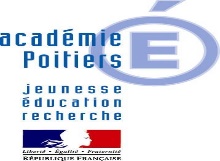 Cachet établissementCachet établissementÉpreuve E22 – présentation du dossier professionnelÉpreuve E22 – présentation du dossier professionnelÉpreuve E22 – présentation du dossier professionnelÉpreuve E22 – présentation du dossier professionnelÉpreuve E22 – présentation du dossier professionnelFiche bilan de compétences   Fiche bilan de compétences   Fiche bilan de compétences   Fiche bilan de compétences   N° 4Nom et prénom du candidat :Classe : Date, période :      Date, période :      Date, période :      Date, période :      Nom et prénom du candidat :Classe : Baccalauréat professionnel : Cuisine Commercialisation et services en restaurationBaccalauréat professionnel : Cuisine Commercialisation et services en restaurationBaccalauréat professionnel : Cuisine Commercialisation et services en restaurationBaccalauréat professionnel : Cuisine Commercialisation et services en restaurationChoix de la compétence opérationnelle décrite :Choix de la compétence opérationnelle décrite :Choix de la compétence opérationnelle décrite :Choix de la compétence opérationnelle décrite :Choix de la compétence opérationnelle décrite :①LE CONTEXTE DE RÉALISATION DE LA SITUATION PROFESSIONNELLELE CONTEXTE DE RÉALISATION DE LA SITUATION PROFESSIONNELLE②LES CONDITIONS DE RÉALISATION DE LA SITUATION PROFESSIONNELLELES CONDITIONS DE RÉALISATION DE LA SITUATION PROFESSIONNELLE③LA DESCRIPTION DE LA SITUATION PROFESSIONNELLELA DESCRIPTION DE LA SITUATION PROFESSIONNELLELA DESCRIPTION DE LA SITUATION PROFESSIONNELLE④L’AUTO-ÉVALUATIONL’AUTO-ÉVALUATIONL’AUTO-ÉVALUATIONLes critères d’évaluation de l’épreuve de présentation du dossier professionnel (E22)Les critères d’évaluation de l’épreuve de présentation du dossier professionnel (E22)BACCALAURÉAT PROFESSIONNELCuisine et Commercialisation services en restaurationBACCALAURÉAT PROFESSIONNELCuisine et Commercialisation services en restaurationAcadémie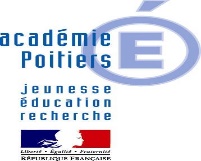 Cachet établissementCachet établissementÉpreuve E22 – présentation du dossier professionnelÉpreuve E22 – présentation du dossier professionnelÉpreuve E22 – présentation du dossier professionnelÉpreuve E22 – présentation du dossier professionnelÉpreuve E22 – présentation du dossier professionnelFiche bilan de compétences   Fiche bilan de compétences   Fiche bilan de compétences   Fiche bilan de compétences   N° 5Nom et prénom du candidat :Classe : Date, période :      Date, période :      Date, période :      Date, période :      Nom et prénom du candidat :Classe : Baccalauréat professionnel : Cuisine Commercialisation et services en restaurationBaccalauréat professionnel : Cuisine Commercialisation et services en restaurationBaccalauréat professionnel : Cuisine Commercialisation et services en restaurationBaccalauréat professionnel : Cuisine Commercialisation et services en restaurationChoix de la compétence opérationnelle décrite :Choix de la compétence opérationnelle décrite :Choix de la compétence opérationnelle décrite :Choix de la compétence opérationnelle décrite :Choix de la compétence opérationnelle décrite :①LE CONTEXTE DE RÉALISATION DE LA SITUATION PROFESSIONNELLELE CONTEXTE DE RÉALISATION DE LA SITUATION PROFESSIONNELLE②LES CONDITIONS DE RÉALISATION DE LA SITUATION PROFESSIONNELLELES CONDITIONS DE RÉALISATION DE LA SITUATION PROFESSIONNELLE③LA DESCRIPTION DE LA SITUATION PROFESSIONNELLELA DESCRIPTION DE LA SITUATION PROFESSIONNELLELA DESCRIPTION DE LA SITUATION PROFESSIONNELLE④L’AUTO-ÉVALUATIONL’AUTO-ÉVALUATIONL’AUTO-ÉVALUATIONLes critères d’évaluation de l’épreuve de présentation du dossier professionnel (E22)Les critères d’évaluation de l’épreuve de présentation du dossier professionnel (E22)